Микробит 1 - производ два бројаМикробит 2 – провера да ли је број прост или сложенМикробит 3 – парност бројаМикробит 4 - LOVEMETERМикробит 5 - компасМикробит 6 – коцкица за Не љути се, човечеМикробит 7 – педометарМикробит 8 – C (угљеник), Н (водоник). О (кисеоник), N (азот)Притиском на тастер А  прва променљива  се повећава за 1.Притиском на тастер B друга променљива се повећава за 1.Притиском на оба тастера истовремено  на екрану се исписује производ  те две променљиве.Притиском позади на дугме RESET враћамо се на почетак – обе променљиве узимају вредност 0.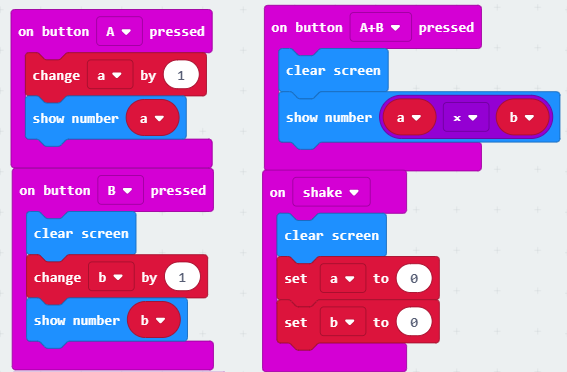 Ако протресемо (shake) на екрану се исписује неки број. Треба да размислимо да ли је тај број прост или сложен. Ако мислимо да је прост кликнућемо на тастер А и видети да ли је одговор тачан. Ако мислимо да је сложен кликнућемо на тастер В и видети да ли је одговор тачан. Напомена: треба сачекати да цео број оде са екрана и тек онда кликнути или тастер А или тастер В, у зависности од тога да ли мислимо да је број прост или сложен.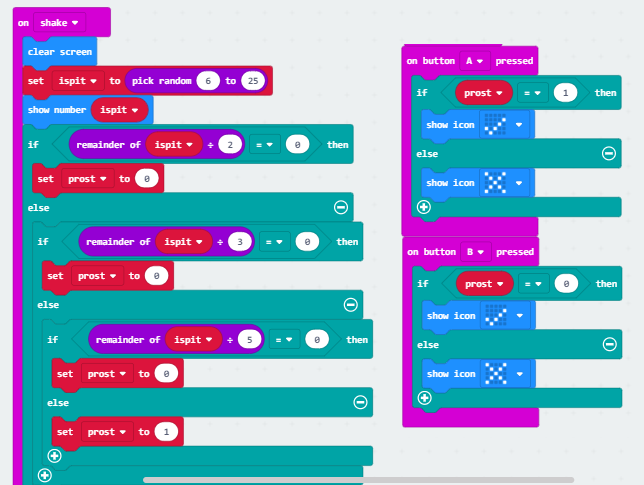 На почетку је на екрану срце.Притиском на тестер А променљива број се повећава за 1.Притиском на тастер В на екрану се исписује П ако је број паран, или Н ако је број непаран.Ако микробит протресемо (shake) променљива опет узима вредност 0.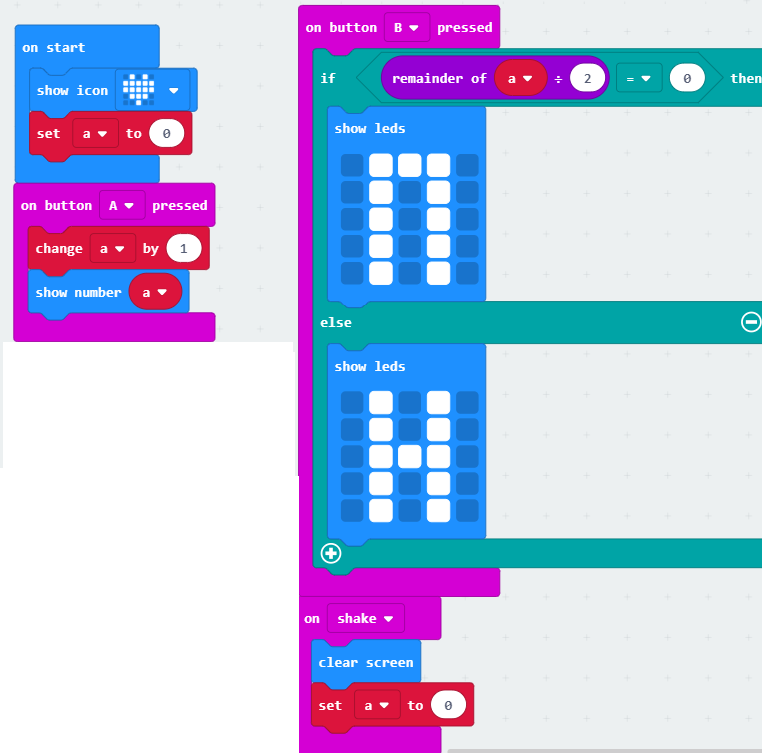 Посетиоцима треба рећи да кад се двоје ухвате за руке и један задржи пин 0, а други пин GND, тада микробит израчунава колико се они воле. У ствари, када се затвори струјно коло Р0 тада се на екрану исписује један од бројева од 0 до 100, случајно изабран. Овај микробит приказује страну света према којој је окренут. Стране света су приказане на следећи начин: север (N – North), исток (E – East), југ (S – South), запад (W – West)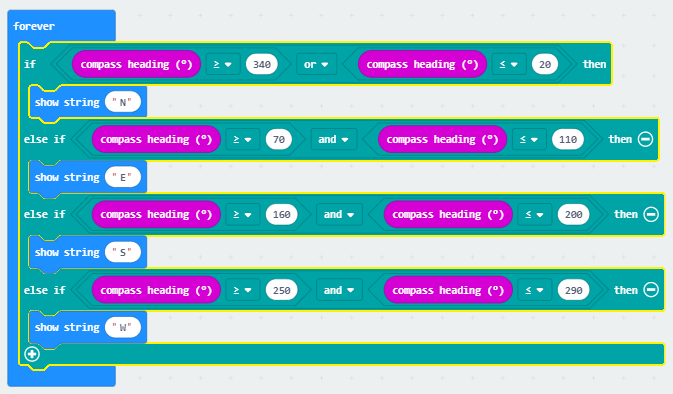 Овај микробит симулира бацање коцкице за Не љути се, човече. Када га протресемо на екрану се приказује слика као да смо бацили коцкицу.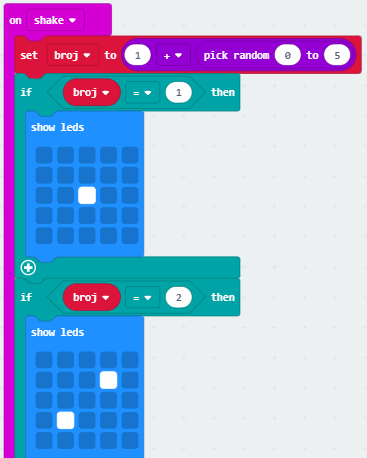 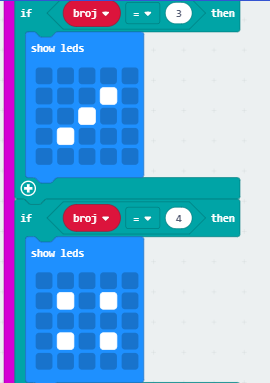 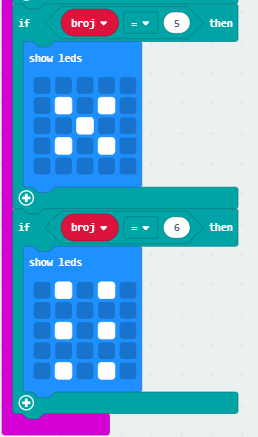 Овај микробит броји кораке које смо направили.Када га протресемо променљива се повећава за 1 и исписује на екрану.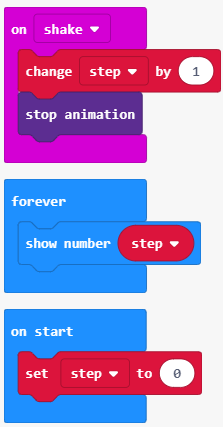 Овај микробит служи за увежбавање симбола неких хемијских елемената. Када га протресемо на екрану се исписује неки симбол, а ми треба да погодимо који је то хемијски елемент.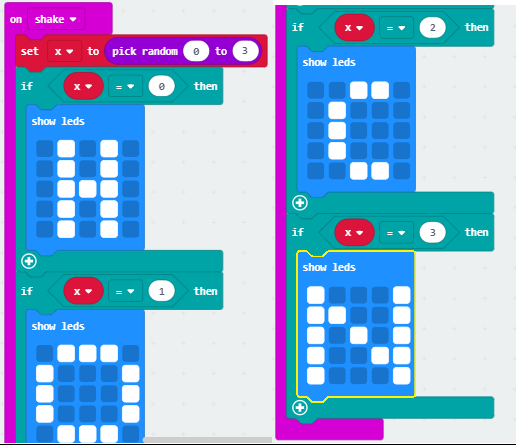 